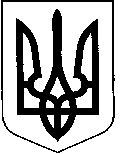 УКРАЇНАКОМИШУВАСЬКА СЕЛИЩНА РАДАОРІХІВСЬКОГО РАЙОНУ ЗАПОРІЗЬКОЇ ОБЛАСТІВОСЬМА ПОЗАЧЕРГОВА СЕСІЯ ВОСЬМОГО СКЛИКАННЯР І Ш Е Н Н Я 03.05.2017								                               № 06смт. КомишувахаПро  затвердження штатного розпису  бюджетної установи КЗ ДНЗ «Червона шапочка» с. Новоіванівка Комишуваської селищної  ради на 2017 рік                 Заслухавши  і обговоривши  інформацію  завідуючої КзДНЗ  про необхідність затвердження штатних розписів установи КзДНЗ «Червона шапочка», який є комунальною власністю Комишуваської селищної ради, керуючись типовими штатами  , Бюджетним кодексом України , враховуючи позитивні висновки постійної  комісії  з питань  планування, фінансів, бюджету та соціально-економічного розвитку та відповідно  до статті  26 Закону  України «Про  місцеве  самоврядування  в Україні» селищна рада В И Р І Ш И Л А :                1.  Затвердити штатні  розписи бюджетної установи Комишуваської селищної ради  на 2017 рік, а саме:-  по  коду КЕКВ 0111010 «Дошкільна освіта» у  кількості  13,4 штатних одиниць  згідно  додатком № 1, що додається.                 2. Контроль  за  виконанням  даного  рішення  покласти  на постійну  комісію з питань планування, фінансів, бюджету та соціально-економічного розвитку.Селищний голова                                                                         Ю.В. КарапетянПроект підготовлено головним бухгалтером фінансового відділу селищної ради                                            В.В. Гармаш